INSTITUTO TECNOLÓGICO SUPERIORDE SANTIAGO PAPASQUIARO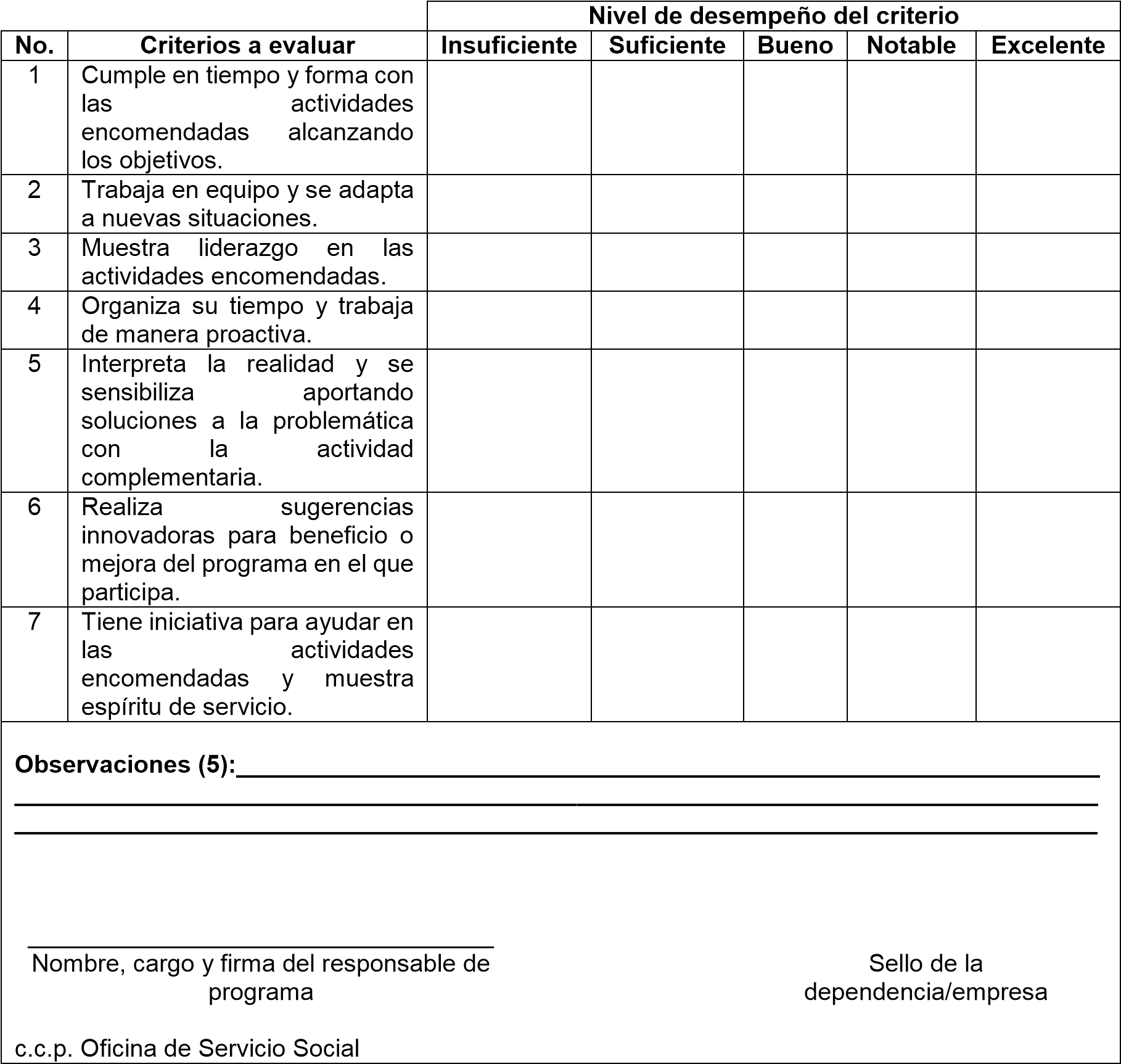 FORMATO DE EVALUACIÓN CUALITATIVA DEL PRESTADOR DE SERVICIO SOCIALNombre del prestador de Servicio Social:______________________________FORMATO DE EVALUACIÓN CUALITATIVA DEL PRESTADOR DE SERVICIO SOCIALNombre del prestador de Servicio Social:______________________________FORMATO DE EVALUACIÓN CUALITATIVA DEL PRESTADOR DE SERVICIO SOCIALNombre del prestador de Servicio Social:______________________________Programa:______________________________________________________Programa:______________________________________________________Programa:______________________________________________________Periodo de realización:____________________________________________ Periodo de realización:____________________________________________ Periodo de realización:____________________________________________ Indique a que bimestre corresponde: Bimestre                Final 